MÍTOSZ ÉS MÍTOSZGYÁRTÁSAmerika egy mítoszgyűjtemény. Maga a Mese. De valódi mítosz és utángyártott álmítosz között semmi közös pont nincs. Sajnos a történelemfabrikálás oly mértékű, hogy ha történelemhez nyúlunk, előbb alapos tisztogatást kell végeznünk. Így most is, mielőtt útra kelünk, hogy végigjárjuk Peru ősi és szent helyeit, meg kell ismernünk, legalább dióhéjban, Amerika történelmét. Pontosítok: Amerika eltitkolt történelmét. 	Noha első könyvemben, Az Aranyasszony útjában már említem Móricz Jánost és egy-két alapvető elméletét, első utam során 2007-ben még jómagam is csak ismerkedtem az őstörténettel. Így eshetett, hogy amikor első ízben Peruba mentem, egyenesen a mochek földjére (Chiclayo, Lambayeque és környéke), nekem ennek jelentőségéről fogalmam sem volt. Annyi derengett, hogy Móricz is említi e népet. Amit akkor felfogtam, és ami érdekelt, az a hihetetlen több ezer kilométeres labirintusrendszer az Andok alatt, amiről a nagyvilágnak elsőként adott hírt Móricz János. 	2010-ben, amikor kifejezetten Móricz-kutatás céljából eljutottam végre Ecuadorba is Győzővel, az a nagy szerencse ért, hogy még találkozhattam és interjút készíthettem az ott élő kilencvenes éveiben járó Hector Burgos Stone chilei származású író-kutatóval (és aki természetesen személyesen ismerte Móricz Jánost is), aki legfőképpen Amerika őstörténelmével foglalkozik. Több sikerkönyve is van e témában, én alaposabban Az Újvilág mítosza és az Amerika, időtlen világ című könyvét ismerem.	Stone – és ezzel eddig az én tudomásom szerint még egy kutató sem szállt vitába – kijelenti, hogy Amerikát mindig is így hívták. Szó sincs itt semmiféle Amerigo Vespucci-ról elnevezett földrészről. Könyvében eredeti dokumentumokkal bizonyítja, hogy ilyen néven nem élt senki, egy Alberico vagy Alberick Vespuzio nevű hajóst neveztek utólag ezen a néven, a „felfedezésnek” álcázott rabló hadjáratot követően, a történelmi átszínezés érdekében. Még magyar források is erőlködve tudják csak a magyar Imre név olasz megfelelőjeként tálalni e korábban nem létező Amerigo nevet – de ne szaladjunk ennyire előre!  	Eredeti formában Amaraka ezen ősi föld neve, mely a helyi wanka nyelv, de az ősi (agglutináló) szanszkrit szerint is a következőt jelenti: a halhatatlanok földje (meri-halandó, a fosztóképzővel ameri-halhatatlan, ka- ország, föld). 	Jóval másik „barátunk”, Kolumbusz előtt több spanyol hajós tájékoztatja a Koronát, miszerint kubai partoknál a helyiek földjüket „Amariki-nek vagy valami hasonlónak nevezik”. A mítoszgyártás persze folytatódott Kolumbusz nevetséges indiai fűszerútjának reklámozásával. Csak rá kell nézni a térképre, ki az a félkegyelmű hajós és melyik az a pénzét kidobni óhajtó kereskedőcsoport, aki a glóbusz megkerülésével akar fűszerekhez jutni Indiából! A spanyol udvar hosszú évek mérlegelése után engedélyezte az amerikai gyarmatosítás megkezdését, melyhez először azonban hivatalosan fel kellett fedezniük! Akkoriban vetélytársuk, Portugália már rendszeresen látogatta a brazil partokat és jól megrakott rakományokkal tért vissza. Kezdett köztudottá válni a mesés kontinens gazdagsága, így hát a nemzetközi jog által szentesítetten kellett rátenniük a kezüket. Minden morbidsága ellenére e kőbe vésett hazugság a mai napig kiemelt tananyag gyermekeink tankönyveiben. Kolumbusz egyébként nagybátyja térképüzletében dolgozott, a részletes és pontos térképek, amikkel a kezében nekivágott az útnak, és amelyek „véletlenül” e tejjel és mézzel folyó Kánaánba sodorták, ma is komoly kutatások tárgya! Charles Hapgood professzor könyvei, nevezetesen a Maps of  ancient sea kings (Ősi tengeri királyok térképei, 1966) alapmű a téma - és persze a valós történelem – iránt érdeklődőknek. Hapgood nemcsak kijelenti, de létező ősi térképekkel bizonyítja, hogy évezredekkel (!) Kolumbusz előtt már az amerikai partok teljes részletességgel térképre voltak szerkesztve - természetesen a Földünkre vonatkozó összes matematikai – geológiai- térképészti stb. tudás alapján. 	Legnevezetesebb talán a professzor azon „akciója”, amikor hivatalos állásfoglalást kér a US Air Force (Légierő) parancsnokától, Harold Z. Ohlmeyertől az 1513-ban készült Piri Reis térképről, mely az Antarktisz egy mérföldes hóréteg alatti földsávját mutatja, tökéletesen úgy, ahogy azt csak 1947-ben tudta civilizációnk a modern technikával megismerni. Ohlmeyer válaszában – szó szerint – kijelenti: „.. fogalmunk sincs, hogy az Ön által pontosan meghatározott hófödte sarkköri partszakasz hogyan kerülhetett egy 1513-as térképre az általunk feltételezett akkori geográfiai tudásukkal!”	Egyébként a Piri Reis térképről itt csak annyit: a szakirodalomban fellelhető, hogy a török admirális ősi térképekre hivatkozva készíti el a 16. század elején!	Dr. Hendon M. Harris kutató, többek között az amerikai Kongresszusi könyvtár anyagaiból állította össze egyik könyvének bizonyítékait, miszerint Kr.e. 2000-ben Ázsia és Amerika között rendszeres volt a hajózás.	Amerikát tehát nem kellett és nem is lehetett felfedezni. Ismerték az egyiptomiak is Mera néven, az ősi etiópok pedig Amentinek, Nyugatnak nevezték. Sőt, talán nem túl merész arra gondolni, az egyiptomi ős-isten Osiris neve összecseng az elsüllyedt MU-ról (Atais) Amerikába menekült ősi kara-maya nép uralkodóinak Siri elnevezésével. Osirist (Ős-ur, Ős-szíriuszi úr) Kenti-Amentinek is nevezték, ami azt jelentette: az Első Nyugatról (aki a Vízözön után megvetette lábát Etiópia földjén). És lám, Amerika Egyiptomból nézve bizony nyugatra van. Talán az sem „véletlen”, hogy az ősök szellemének hazáját az óceánon túli nyugatra „képzelték”. A Sírik,(Schyrik) az ecuadori hivatalos történelem legősibb kara népének uralkodói rétege - magukat szíriuszi származásúaknak tartották. Ez pedig bizony a palóc illetve velük rokon népek – mint pl. hunok, magyarok stb.- történetét lejegyző Arvisura kijelentésével cseng össze.  Anahita a Szíriuszról érkezik egy hatalmas szigetre vagy kontinensre a Csendes-óceánban (akkor már Ataisz-nak hívják, az előzőleg elsüllyedt nagy MU-i területek kisebb maradványaként), és ő hagyja az ott élő népre az igazi Egy Isten hitet és a szíriuszi tudást. Ezt a tudást, a kozmikus MAG-ot őrzik, ezt a mennyei minőséget működtetik, jelenítik meg mindennapi életükben a magosok különböző név alatt és válik minden ilyen lélek magossá – magyarrá. A magosság magyarul azt is pontosan megmutatja, hogy Mennybéli magasságból érkezett az az isteni tudás, amit megkaptunk, amit életünkben használnunk kell. Aki e szerint él, az magos, vagyis mag-ar, magyar. 	Egy német toxikológus, Svetlana Balabanova, egy egyiptomi papnő, Henat Tanui múmiájában koka-és dohánymaradványokat mutatott ki. Márpedig, vagy a hölgy járt Amerikában, vagy a kokát szállították ide, de tény, a két földrészt át kellett hidalniuk (koka kizárólag az Andok bizonyos helyein, nagy magasságokban terem a mai napig). 	Mezopotámiában Amurriki néven ismerték a távoli földrészt, a görögök Amarantha-nak, mivel Amerikából „importálták” az örök élet mannáját, az amarant magot, amit bioboltjainkban ma is ezen a néven vásárolhatunk meg. Az amarant pedig amerikai növény, csak korunkban hozták át más földrészekre is. Az etruszkok Amériának nevezték, a néhai Herculáneum falán pedig egzotikus, mondhatjuk déli gyümölcsök voltak valaha festve, melyek mind-mind Amerikából érkeztek. De említhetjük a héber ószövetségi iratokban szereplő Ofir kikötőjét (mai Venezuela), ahonnan, többek között, már ősidőktől kezdve aranyat szállítottak Európába és a Közel-Keletre. Persze, erőfeszítések a mai napig vannak arra nézve, hogy Ofirt valahová Portugália partjaira lokalizálják, ennek nevetségessége és alaptalansága nyilvánvaló, tekintve, írások tömkelegében áll, Salamon királynak is, templomának aranyborításához, mekkora erőfeszítésekbe tellett (volna, ha sikerül) hajókat indítani a „távoli és oly veszélyes vizekre”! Portugáliába elhajózni nem valószínű, hogy ekkora gondot jelentett volna Salamonnak, és ha a portugálok így dúskáltak volna valaha aranyban, erről tudnánk, és nem kezdték volna el a legendás amerikai El Dorado (Az Aranyföld) kifosztását költséges óceáni utazásokkal! Ezek után, vagy Kolumbusz és csapata volt oly tudatlan, hogy nekik fel kellett fedezniük a régóta ismert földrészt, a szemérmetlenül Újvilágnak keresztelt ősi Amerikát, vagy bennünket néznek ennyire ostobának és kendőzetlenül beadják nekünk e fűszer utat és a véletlen felfedezésüket. 	Végül is tény, nagyon-nagyon szomorú tény, ezek az alapvető és oly könnyen bizonyítható közelmúlti hamisságok még a műveltebb embereket is meglepik előadásaimon. Én csak azt szoktam e résznél mondani, ha minden egyéb a helyén lenne a történelemkönyvekben, már e miatt a témakör miatt követelnünk kell az újraírásukat. Márpedig, a mai napig nemhogy gond nélkül, de büntetlenül taníthatóak a hazugságok hatalmas hegyei gyermekinknek (a mi pénzünkből fenntartott iskolákban!). Az utólag gyártott hazugságok lényege nemcsak az volt, hogy kielégítse a korabeli spanyol (és nemcsak spanyol, de portugál, francia, angol, belga, holland stb.) gyarmatosítók pénzéhségét. Természetesen ez is! De a pillanatnyi érdekek hátterében évezredek óta a mai napig létezik a mindennél erősebb mozgatóerő: az emberiség eredetének, származási vonalainak eltüntetése, meghamisítása. Hogy miért? Ugyan már! Gyökerek nélkül előbb-utóbb irányítható fogyasztói csürhévé válik a hajdani istenképű lény, az ember. Márpedig a bőrt lehúzni, szó szerint mindennel megetetni csak a végsőkig elhülyült, magát majomleszármazottnak képzelő fogyasztókról lehet! Hajdan volt magas kultúrák örököseit sehonnan-jött csürhéknek kell feltüntetni, hogy örüljön annak is, ha megtűrik maguk között a mindenkori pénzvilág pribékjei. És ugyanígy, csak vica-versa, könnyű kutyabőrt csináltatniuk maguknak a bitorlóknak! Így folyik ez minden földrészen, egészen napjainkig. 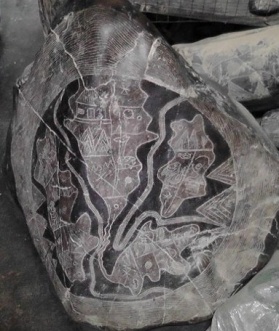 	A preinka népeknél, a Tűzföldtől a guatemalai mayákon át az észak-amerikai „indiánokig” ma is él származástudatuk: egy nagy kataklizmát követően anyaföldük a Csendes Óceánba süllyedt és így kerültek a mai Amerikába.	És ha már indián: nos, ilyen „faj”, rassz, nép nincs! A sors hatalmas fintora, hogy a konkvisztádorok hiába hitték, hogy a Nyugat-Indiáknak elnevezett gyarmatukon élőket ők hívták először indiánnak, hát nem így van. Mint később részletezem majd, ez az Indi (Inti-Nap) szóból ered, és Indi-an, aki a Napot tiszteli. Egyébként halálosan muris, amikor angol nyelven például, ha kimondjuk indian, fogalmunk sincs, hogy ez az indiai földrész lakóját vagy az amerikai indiánt jelöli-e. Hogy ennek milyen ősi oka van, és milyen „rokoni” kapcsolatban vannak e két földrész indiánjai, mindjárt kiderül, és ismét bebizonyítja, hogy véletlenek márpedig nincsenek.	Nézzük Peru nevét, találunk-e esetleg valamilyen érdekes őstörténeti szálat? Ismét Burgos Stone Amerika könyvében található állítás legyen az origó, aminek természetesen utánajártam más forrásokban is, mint mindig. Stone rendszerint ős-szankszrit és a rokon ősi amerikai wanka avagy runa-simi nyelvekből indul ki. Szanszkritban peru a következőket jelenti: menny, mag, leszármazott/utód, arany hegy, óceán, Nap, megmenekülés. Ha e szavakat egyszerűen összeolvasom, szinte bármilyen sorrendben, egy teljes és értelmes őstörténelmi eseményt kapok. Az aranyhegy és Meru, ugyanaz, és alig különbözik kiejtésben Perutól. A wanka nyelvben para kertet, zöldellő ligetet jelent, Paraguay az ottani warani nyelvben azt jelenti a Kert folyója/vize, mert para-kert, guaya víz, folyó, innen Guayaquil neve, ami a nagy folyó, a Guayas torkolatát jelenti Ecuadorban is. Nem tudunk ezután másra, mint a Paradicsomra, az Édenkertre asszociálni. A Védák elmeséli, hogy az első embert az istenek (Devas-Tivas) Peruban, azaz a Paradicsomban, a Mennyben teremtették. A Ramayana szerint (mely Rama Isten történetét meséli el) Rama megküzdött az elrabolt feleségéért Sita-ért, akit a Rakshasak Lanka-ra, hazájukba vittek egy szigetre. Lankát legtöbben Sri Lankával azonosítják, Burgos Stone azonban Tiwanakuval Amerikában, mivel Tiwanaku egyik korai neve Lanka (is) volt. Azzal érvel, hogy ilyen döbbenetesen ősi „lelet”, mint a ma Tiwanaku ill. Puma Punku néven ismert megalitikus, illetve betonelemes városmaradványok, Sri Lankán nincsenek. Én sajnos ez utóbbi állításról nem tudtam személyesen meggyőződni, és ha abból indulok ki, amit a Peru-szerte található, de hivatalosan nem jegyzett (tehát nem létező) romokkal kapcsolatban tapasztaltam, attól akár igenis állhat ott ősi rom, de az is lehet, hogy elsüllyedt a kataklizma során. Én, nem győzőm hangsúlyozni, sokkal elképzelhetőbbnek tartom, hogy Amerika, így Peru, már „csak” az egyik nagy kataklizma utáni „új teremtés”, egy új generáció bölcsője volt. Ha valaki belegabalyodott legalább egy kicsit is a mítoszok, legendák szövevényébe és úgy érzi - teljes joggal-, hogy lehetetlen felgombolyítani az egyes népek származását, eredetét, az azért van, mert nem bírunk elszakadni az egyszeri teremtés időképétől. A keresztény teremtéstörténet is azért olyan nehezen „kronologizálható”, mert a valóságos többszöri „újrateremtődést” kínkeservvel akarja egyszeri és megismételhetetlen aktussá tenni (pedig még az Ó-szövetség Jehovája is fenyegetőzik, hogy elpusztítja, nem is egy alkalommal, az emberiséget és „jobbat teremt”). Itt ebbe most tényleg nem futhatunk bele, ennyi kitérőt tehettünk, de akinek hiányérzete van, olvassa el a mayák teremtéstörténetét, annak 4 fázisával (Popol Vuh). A teozófusok is megpróbáltak felállítani teremtés-periódusokat, de tekintve, még köztük is vita van és nekem nagyrészt spekulációnak látszik, nem tartom lényegesnek idézni az ő álláspontjukat. Haladjunk inkább még egy picit e témakörben Tiwanaku nevének ízlelgetésével. Léteznek több kontinensen is fellelhető ősi „mesék”, miszerint az Istenek, a Tiwak, Dévák, az „emberpalántákat” egyfajta „akklimatizációs parkokban”, peruban nevelgették. Ahogy majd a Tiwanaku-fejezetnél részletesebben olvashatjuk, a helyi aymara népnek igenis vannak izgalmas „emlékei” Tiwanakuról. Szerintük egy éjszaka alatt „létesült”, trombitaszóra. E fura építkezési módról bőven szólok a Belső Föld fejezetben, most egy másik gondolatjátékban elképzelem, hogy Tiwanaku nem mindig ott állt, ahol ma. Geológiai tények támasztják alá annak lehetőségét, hogy az egyik kataklizma során került fel 4000 m magasságba, a Titicaca-tóval együtt, mely nem egyéb, mint hajdani óceán. Akármint is történt, az őslakosok Tiwanakura, mint origóra, bölcsőre „emlékeznek”, ahonnan az első emberpár kiröppent. Az ősködbe vesző inka eredetmítosz, amint a következő fejezetben megismerjük, ennek fényében kaphat új – és elgondolkodtató - színezetet.